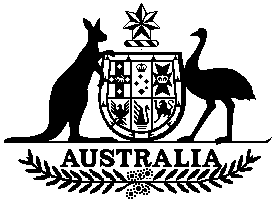 Torres Strait Prawn Fishery Management Plan Amendment 2017Torres Strait Fisheries Act 1984The PROTECTED ZONE JOINT AUTHORITY, acting in accordance with the powers conferred on the Authority by paragraph 35(1)(a) of the Torres Strait  Fisheries Act 1984, and in accordance with the decisions of the Authority determines this amendment of the Torres Strait Prawn Fishery Management Plan 2009 under section 15A of the Torres Strait Fisheries Act 1984 pursuant to subsection 33(3A) of the Acts Interpretation Act 1901.Accepted on: 	7/2/2017Senator the Hon. Anne RustonParliamentary Secretary to the Deputy Prime Minister and Minister for Agriculture and Water ResourcesOn behalf of the Protected Zone Joint AuthorityContentsContentsPageName of Management Plan Amendment	2Commencement	2Amendment of Torres Strait Prawn Fishery Management Plan2009	2Schedule 1	Amendment of Torres Strait Prawn Fishery Management Plan2009	3Name of Management Plan AmendmentThis Management Plan Amendment is the Torres Strait Prawn Fishery Management Plan Amendment 2017.CommencementThis Management Plan Amendment commences on the day after it is registered.Amendment of Torres Strait Prawn Fishery Management Plan 2009Schedule 1 amends the Torres Strait Prawn Fishery Management Plan 2009.Schedule 1	Amendment of Torres Strait PrawnFishery Management Plan 2009(section 3)[1]	Section 1.1substitute1.1 Name of PlanThis plan is the Torres Strait Prawn Fishery Management Plan 2009.[2]	Subsection 2.3(1)omit[3]	Subsection 2.3(2)substitute(2)  The PZJA will determine the fishing season in a particular year.[4]	Subsection 3.2(2)omit[5]	Subsection 3.5(4)omit[6]	Subsection 3.7(5)omit[7]	Subsection 4.2(2)substituteUnits are divided as follows:maximum of 6,867 Australian units; andmaximum of 2,333 PNG units.[8]	Subsection 4.3(1)omit(units / 9,200)insert(units / total number of units remaining allocated in the fishery)[9]	Subsection 4.3(2)omit[10]	Subsection 4.9(3)omitwillinsertmay[11]	Section 4.10InsertSurrender of Australian unitsA holder of Australian units of fishing capacity may, by written notice to the PZJA apply without fee to surrender some or all of the units of fishing capacity held.A holder of Australian units of fishing capacity will cease to hold those units where those units or the licence to which they associated are not renewed.[12]	Section 4.11insertCancellation of Australian unitsThe PZJA may, cancel some or all units of fishing capacity surrendered or ceased to be held.[13]	Subsection 5.1(1)(c)substitutekeep a logbook of the type specified in the current logbook instrument; and[14]	Subsection 5.1(1)(e)substitutefit a vessel monitoring system as required by section 5.6; and[15]	Subsection 5.1(2)omit[16]	Subsection 5.1(3)omit[17]	Section 5.2omit[18]	Section 5.6substituteThe holder of a TSPF boat licence or TSPF Treaty endorsement must ensure that the vessel monitoring system (VMS) on the nominated boat is operational (i.e. transmitting so the PZJA can receive data) at all times.If the VMS is not operating or malfunctioning the TSPF boat licence or TSPF Treaty endorsement holder must:ensure the PZJA is informed as soon as practicable after the holder becomes aware the VMS has ceased operating; andfollow the directions of the PZJA.[NOTE: guidelines on all technical requirements are published on the PZJA website.][19]	Subsection 6.3(4)substitute(4) A notice to the PZJA must be addressed to the PZJA Licensing Delegate, and delivered, posted or sent by fax or e-mail to the office address, postal address, fax number or e-mail address notified by the PZJA on its website or through written correspondence.